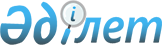 О Координационном совете по целям устойчивого развития
					
			Утративший силу
			
			
		
					Распоряжение Премьер-Министра Республики Казахстан от 13 ноября 2018 года № 143-р. Утратило силу постановлением Правительства Республики Казахстан от 29 апреля 2022 года № 268.
      Сноска. Утратило силу постановлением Правительства РК от 29.04.2022 № 268.
      В соответствии с подпунктом 8) пункта 1 статьи 19 Конституционного закона Республики Казахстан от 18 декабря 1995 года "О Правительстве Республики Казахстан":
      1. Образовать Координационный совет по целям устойчивого развития (далее - Совет) в составе согласно приложению к настоящему распоряжению.
      2. Утвердить прилагаемое Положение о Совете. ПОЛОЖЕНИЕ
о Координационном совете по целям устойчивого развития 1. Общие положения
      1. Координационный Совет по целям устойчивого развития (далее - Совет) является консультативно-совещательным органом при Правительстве Республики Казахстан.
      2. Совет создается для выработки предложений и рекомендаций по продвижению целей устойчивого развития в Республике Казахстан (далее - ЦУР).
      3. Совет в своей деятельности руководствуется Конституцией и законами Республики Казахстан, иными нормативными правовыми актами Республики Казахстан, а также настоящим Положением.
      4. Рабочим органом Совета является Министерство национальной экономики Республики Казахстан.
      4-1. Акционерное общество "Институт экономических исследований" является Секретариатом, оказывающим экспертно-аналитические работы.
      Сноска. Глава 1 дополнена пунктом 4-1 в соответствии с распоряжением Премьер-Министра РК от 07.06.2021 № 103-р.


      5. Заседания Совета проводятся по мере необходимости.
      Сноска. Пункт 5 в редакции распоряжения Премьер-Министра РК от 11.04.2019 № 57-р.

 2. Задачи Совета
      6. Основными задачами Совета являются рассмотрение и выработка предложений по формированию единой политики по реализации ЦУР. 3. Организация и порядок деятельности Совета
      7. Организация и порядок деятельности Совета осуществляются в соответствии с Инструкцией о порядке создания, деятельности и ликвидации консультативно-совещательных органов при Правительстве Республики Казахстан и рабочих групп, утвержденной постановлением Правительства Республики Казахстан от 16 марта 1999 года № 247. Состав
Координационного совета по целям устойчивого развития
      Сноска. Состав с изменениями, внесенными распоряжениями Премьер-Министра РК от 11.04.2019 № 57-р; от 06.12.2019 № 222-р; постановлением Правительства РК от 01.10.2020 № 624 (вводится в действие по истечении десяти календарных дней после дня его первого официального опубликования); постановлением Правительства РК от 26.02.2021 № 98 (вводится в действие по истечении десяти календарных дней после дня его первого официального опубликования); от 04.03.2021 № 48-р; от 07.06.2021 № 103-р; от 28.01.2022 № 34 (вводится в действие по истечении десяти календарных дней после дня его первого официального опубликования).
      С казахстанской стороны:
      Заместитель Премьер-Министра Республики Казахстан − Министр торговли и интеграции Республики Казахстан, председатель;
      Министр национальной экономики Республики Казахстан, заместитель председателя;
      вице-министр национальной экономики Республики Казахстан, секретарь;
      Председатель Агентства по стратегическому планированию и реформам Республики Казахстан (по согласованию);
      Министр цифрового развития, инноваций и аэрокосмической промышленности Республики Казахстан;
      Министр образования и науки Республики Казахстан;
      Министр здравоохранения Республики Казахстан;
      Министр труда и социальной защиты населения Республики Казахстан;
      Министр индустрии и инфраструктурного развития Республики Казахстан;
      Министр финансов Республики Казахстан;
      Министр информации и общественного развития Республики Казахстан;
      Министр культуры и спорта Республики Казахстан;
      Министр внутренних дел Республики Казахстан;
      Министр энергетики Республики Казахстан;
      первый вице-министр торговли и интеграции Республики Казахстан;
      Министр экологии, геологии и природных ресурсов Республики Казахстан
      Министр сельского хозяйства Республики Казахстан;
      Министр юстиции Республики Казахстан;
      Министр по чрезвычайным ситуациям Республики Казахстан;
      заместитель Председателя Агентства Республики Казахстан по делам государственной службы (по согласованию);
      заместитель Председателя Агентства Республики Казахстан по противодействию коррупции (Антикоррупционная служба) (по согласованию);
      заместитель Председателя Национального Банка Республики Казахстан (по согласованию);
      заместитель Председателя Агентства Республики Казахстан по регулированию и развитию финансового рынка (по согласованию);
      заместитель Председателя Агентства по стратегическому планированию и реформам Республики Казахстан (по согласованию);
      заместитель Председателя Агентства по защите и развитию конкуренции Республики Казахстан (по согласованию);
      заместитель Министра иностранных дел Республики Казахстан;
      руководитель Бюро национальной статистики Агентства по стратегическому планированию и реформам Республики Казахстан (по согласованию);
      заместитель Председателя Агентства Республики Казахстан по финансовому мониторингу (по согласованию);
      руководитель Департамента по обеспечению деятельности судов при Верховном Суде Республики Казахстан (по согласованию);
      руководитель      некоммерческого акционерного общества "Международный центр зеленых технологий и инвестиционных проектов" (по согласованию);
      председатель правления акционерного общества "Институт экономических исследований" (по согласованию);
      президент автономной организации образования "Назарбаев Университет" (по согласованию);
      заместитель председателя попечительского совета автономной организации образования "Назарбаев Университет" (по согласованию).
      Со стороны международных организаций:
      резидент-координатор Организации Объединенных Наций в Республике Казахстан (по согласованию);
      Глава Представительства Европейского Союза в Казахстане (по согласованию);
      постоянный представитель Программы развития Организации Объединенных Наций (по согласованию);
      директор представительства Азиатского Банка Развития в Республике Казахстан (по согласованию).
					© 2012. РГП на ПХВ «Институт законодательства и правовой информации Республики Казахстан» Министерства юстиции Республики Казахстан
				
      Премьер-Министр 

Б. Сагинтаев
Утверждено
распоряжением Премьер-Министра
Республики Казахстан
от 13 ноября 2018 года № 143-рПриложение
к распоряжению Премьер-Министра
Республики Казахстан
от 13 ноября 2018 года №143-р